Stagione Sportiva 2022/2023Comunicato Ufficiale N° 200 (Coppe) del 30/03/2023SOMMARIOSOMMARIO	1COMUNICAZIONI DELLA F.I.G.C.	1COMUNICAZIONI DELLA L.N.D.	1COMUNICAZIONI DEL COMITATO REGIONALE	1NOTIZIE SU ATTIVITÀ AGONISTICA	2COMUNICAZIONI DELLA F.I.G.C.COMUNICAZIONI DELLA L.N.D.COMUNICAZIONI DEL COMITATO REGIONALECOPPA MARCHE SECONDA CATEGORIAA parziale rettifica di quanto pubblicato nel CU n. 197 del 28.03.2023 si comunica che la gara di finale viene disputata come segue:GARA DI FINALEMartedì 11.04.2023 ore 20,30 – Campo Federale “G.Paolinelli” di Ancona, via SchiavoniARGIGNANO – REAL TELUSIANO A.S.D.MODALITA’ DI SVOLGIMENTO GARAIncontro unico (società ospitante prima nominata): verranno disputati due tempi regolamentari di  ciascuno; in caso di parità al termine dei tempi regolamentari si procederà a battere i tiri di rigore, in conformità all’art. 7 del Regolamento di Giuoco.NOTIZIE SU ATTIVITÀ AGONISTICACOPPA MARCHE PRIMA CATEGORIARISULTATIRISULTATI UFFICIALI GARE DEL 29/03/2023Si trascrivono qui di seguito i risultati ufficiali delle gare disputateGIUDICE SPORTIVOIl Giudice Sportivo Avv. Agnese Lazzaretti, con l'assistenza del segretario Angelo Castellana, nella seduta del 30/03/2023, ha adottato le decisioni che di seguito integralmente si riportano:GARE DEL 29/ 3/2023 PROVVEDIMENTI DISCIPLINARI In base alle risultanze degli atti ufficiali sono state deliberate le seguenti sanzioni disciplinari. DIRIGENTI I AMMONIZIONE DIFFIDA CALCIATORI NON ESPULSI SQUALIFICA PER UNA GARA EFFETTIVA PER RECIDIVITA' IN AMMONIZIONE (II INFR) I AMMONIZIONE DIFFIDA 		IL SEGRETARIO 			IL GIUDICE SPORTIVO                         Angelo Castellana			      Agnese LazzarettiLe ammende irrogate con il presente comunicato dovranno pervenire a questo Comitato entro e non oltre il 11/04/2023.Pubblicato in Ancona ed affisso all’albo del C.R. M. il 30/03/2023.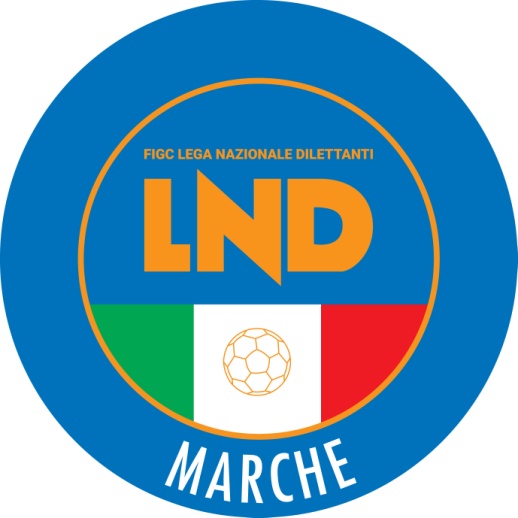 Federazione Italiana Giuoco CalcioLega Nazionale DilettantiCOMITATO REGIONALE MARCHEVia Schiavoni, snc - 60131 ANCONACENTRALINO: 071 285601 - FAX: 071 28560403sito internet: www.figcmarche.it                         e-mail: crlnd.marche01@figc.itpec: marche@pec.figcmarche.itGAGLIARDINI MAURIZIO(APPIGNANESE) CICCONI FRANCESCO(CALDAROLA G.N.C.) SELITA ROMARIO(APPIGNANESE) BURESTA MARCO(CALDAROLA G.N.C.) STAFFOLANI EDOARDO(CALDAROLA G.N.C.)   Il Segretario(Angelo Castellana)Il Presidente(Ivo Panichi)